Services Provider Use RightsPublication Date: April 01, 2023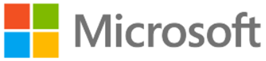 Table of ContentsTo refresh the Table of Contents page numbering, select the Table of Contents below by clicking anywhere on the Table of Contents. Note: Ensure editing is enabled on your word document. Once you select the Table of Contents, right click on the Table of Contents. A dialog box will display. Select Update Field in the dialog box. A new popup will display that allows you to Update the Table of Contents. Select “Update page numbers only”. Select the “OK” button to complete the refresh. Table of Content page numbering will update below.Introduction	3About this Document	3Summary of Changes	4Universal License Terms	4Glossary	8Advanced Threat Analytics	10BizTalk Server	11Microsoft Developer Tools	12Azure Dev Ops Server	12Visual Studio	13Microsoft Dynamics	15Microsoft Dynamics 365	15Microsoft Dynamics AX	16Microsoft Dynamics GP	18Microsoft Dynamics NAV	20Microsoft Dynamics SL	21Office Desktop Applications	22Office Suites and Multi Language Pack	22Project	23Visio	24Office Servers	25Exchange Server	25Productivity Suite	26Project Server	27SharePoint Server	28Skype for Business Server	29Server Virtualization and Management Suites	31Core Infrastructure Server (CIS) Suite	31Cloud Platform Suite	32SQL Server	34System Center	36Microsoft Virtualization Hosting for Desktops	38Microsoft Application Virtualization Hosting for Desktops	38Microsoft User Experience Virtualization Hosting for Desktops	39Windows Server	39IntroductionAbout this DocumentThis copy of the Services Provider Use Rights has been downloaded from https://www.microsoft.com/licensing/spur/ for the date indicated on the title page and based on the selected products.Access to the Word document versions of the SPUR are available at https://aka.ms/licensinguserightsSPUR.Summary of ChangesBelow is a summary of changes and updates to the most recently published version of the SPUR.April 1, 2023Microsoft Dynamics AX and Microsoft Dynamics NAV: Added note that, effective April 1, 2023, Microsoft Dynamics AX and Microsoft Dynamics NAV licenses may only be purchased by Customers with an active SPLA as of March 31, 2023 ("Existing Customers").  Microsoft Dynamics AX and Microsoft Dynamics NAV will be available for purchase by Existing Customers through March 31, 2026.Universal License TermsThe license terms that apply to the use of each licensed Product are the Universal License Terms, the applicable License Model terms and any Product-Specific License Terms in the Product Entry.Universal License TermsThese license terms apply to Customer's use of all Microsoft software licensed under Customer's SPLA.DefinitionsTerms used and not defined in this document have the meanings assigned to them in Customer's SPLA.Customer's Use RightsIf Customer complies with its SPLA, including the SPUR, Customer may use the software as expressly permitted in the SPUR. Customer needs a License for each Product and separately licensed functionality used on a device or by a user.Rights to Use Other VersionsFor any permitted copy or Instance, Customer may create, store, install, run or access in place of the version licensed, a copy or Instance of a prior version, different permitted language version, different available platform version (for example, 32 bit or 64 bit) or a permitted lower edition. The use rights for the licensed version still apply. Licenses for prior versions and lower editions do not satisfy the licensing requirements for a Product.Applicable Use RightsThe license terms in the SPUR when Customer first provides Software Services with a version of a Product remain in effect for the term of Customer's SPLA, subject to the following: (1) if Microsoft introduces a new version of a Product and Customer uses the new version, Customer must abide by the license terms for the new version; and (2) if Customer provides Software Services with an earlier version of a Product (a "Downgrade"), and the Downgrade contains components that are not part of the Product version identified in the applicable SPUR, then the License Terms specific to those components from the SPUR last associated with the Downgrade will apply to those components.Use of Listed ProvidersCustomer may use a Data Center Provider (for DCP eligible Products) or an Outsourcing Company that is a Listed Provider (or that uses a Listed Provider as a means of providing services to Customer) through September 30, 2025.Disaster Recovery RightsFor each Instance of eligible server software licensed in the Per Processor, Per Core (Applications), Per Core (OS), or Per Core (Management) licensing models that Customer runs in a Physical OSE or Virtual OSE on a Licensed Server, Customer may temporarily run a backup Instance in a Physical OSE or Virtual OSE on a Server dedicated to disaster recovery. The license terms for the software and the following limitations apply to Customer's use of software on a disaster recovery server.Permitted Periods of UseThe disaster recovery server can run only during the following exception periods:For brief periods of disaster recovery testing within one week every 90 days.During a disaster, while the production server being recovered is down.Around the time of a disaster, for a brief period, to assist in the transfer between the primary production server and the disaster recovery server.Conditions on UseIn order to use the software under disaster recovery rights, Customer must comply with the following terms:The disaster recovery server must not be running at any other times except as above.The disaster recovery server may not be in the same cluster as the production server.Use of the software on the disaster recovery server must comply with the license terms for the software.Once the disaster recovery process is complete and the production server is recovered, the disaster recovery server must not be running at any other times except those times allowed here.Use of Windows ServerWindows Server Licenses are not required for the disaster recovery server if the following conditions are met:The Hyper-V role within Windows Server is used to replicate Virtual OSEs from the production server at a primary site to a disaster recovery server.The disaster recovery server is used only to:run hardware virtualization software, such as Hyper-V,provide hardware virtualization services,run software agents to manage the hardware virtualization software,serve as a destination for replication,receive replicated Virtual OSEs, test failover, and await failover of the Virtual OSEs, andrun disaster recovery workloads as described above.Third Party SoftwareThe software may contain third party proprietary programs or components that are licensed under separate terms that are presented to Customer during installation or in the "ThirdPartyNotices" file accompanying the software. The software may also contain third party open source programs that Microsoft, not the third party, licenses to Customer under Microsoft's license terms.Pre-Release Code, Updates or Supplements, Additional FunctionalityMicrosoft may offer updates or supplements to the Products. Customer may use the updates or supplements to the Products, pre-release code, additional functionality and optional add-on services to the Products, subject to specific terms (if any) that accompany them. Some Products require automatic updates, as described in the Product-Specific License Terms.RestrictionsCustomer may not (and is not licensed to) rent the software, work around any technical limitations in the Products or restrictions in Product documentation, or separate the software for use in more than one OSE under a single License or Licensed Server (even if the OSEs are on the same physical hardware system), unless expressly permitted by Microsoft. Rights to access the software on any device do not give Customer any right to implement Microsoft patents or other Microsoft intellectual property in the device itself or in any other software or devices.License Assignment and ReassignmentBefore Customer uses software under a License, it must assign that License to a device or user, as appropriate. Customer may reassign a License to another device or user, but not during the same calendar month, unless the reassignment is due to (i) permanent hardware failure or loss, or (ii) temporary reallocation of SALs to cover a user's absence or the unavailability of a device that is out of service. Customer must remove the software or block access from the former device or to the former user.Technical MeasuresSome Products are protected by technological measures and require activation or validation, as well as a product key, to install or access them.Activation and validationSuccessful activation or validation verifies that a software Product has been correctly installed, the product key is not stolen, and that no changes have been made to validation, licensing, or activation functions of the software. Customer's right to use the software after the time specified in the software Product may be limited unless it is activated. Customer is not licensed to continue using the software if it has unsuccessfully attempted to activate. Each device that has not activated by a Key Management Service (KMS) must use a Multiple Activation Key (MAK). Customer may not circumvent activation or validation.Product KeysAn assigned product key is required for licensed use of the software. All product keys are Confidential Information of Microsoft. Notwithstanding anything to the contrary in Customer's volume licensing agreement, Customer may not disclose product keys to third parties. Customer may not provide unsecured access to its KMS machines over an uncontrolled network. In the event of unauthorized use or disclosure of product keys or KMS keys, Microsoft may prevent further activations, deactivate or block product keys from activation or validation, and take other appropriate action.NoticesWhere indicated in each Product Entry, the following notices apply:Internet-based FeaturesSoftware Products may contain features that connect and send information over the Internet, without additional notice to Customer, to Microsoft's systems and those of its Affiliates and services providers. Use of that information is described in the privacy statement available in each software Product.Bing MapsThe Product includes use of Bing Maps. Any content provided through Bing Maps, including geocodes, can only be used within the product through which the content is provided. Customer's use of Bing Maps is governed by the Bing Maps End User Terms of Use available at http://go.microsoft.com/?linkid=9710837 and the Bing Maps Privacy Statement available at http://go.microsoft.com/fwlink/?LinkID=248686.H.264/AVC Visual Standard, the VC-1 Video Standard, and the MPEG-4 Part 2 Visual StandardThis software may include H.264/AVC, VC-1, and MPEG-4 Part 2 visual compression technology. MPEG LA, L.L.C. requires this notice: THIS PRODUCT IS LICENSED UNDER THE AVC, THE VC-1, THE MPEG-4 PART 2 VISUAL PATENT PORTFOLIO LICENSES FOR THE PERSONAL AND NON-COMMERCIAL USE OF A CONSUMER TO (i) ENCODE VIDEO IN COMPLIANCE WITH THE ABOVE ("VIDEO STANDARDS") AND/OR (ii) DECODE AVC, VC-1, MPEG-4 PART 2 VIDEO THAT WAS ENCODED BY A CONSUMER ENGAGED IN A PERSONAL AND NON-COMMERCIAL ACTIVITY AND/OR WAS OBTAINED FROM A VIDEO PROVIDER LICENSED TO PROVIDE SUCH VIDEO. NO LICENSE IS GRANTED OR SHALL BE IMPLIED FOR ANY OTHER USE.ADDITIONAL INFORMATION MAY BE OBTAINED FROM MPEG LA, L.L.C. SEE www.mpegla.com. For clarification purposes, this notice does not limit or inhibit the use of the software for normal business uses that are personal to that business which do not include (i) redistribution of the software to third parties, or (ii) creation of content with the VIDEO STANDARDS compliant technologies for distribution to third parties.Malware protectionMicrosoft cares about protecting customers' devices from malware. The software will turn on malware protection if other protection is not installed or has expired. To do so, other antimalware software will be disabled or may have to be removed.Font Components, Images, and SoundsWhile Customer runs the software, it may access and use icons, images, sounds and media included with the software only from a Licensed Device and may use the fonts included with or installed by that software to display and print content. Customer may only embed fonts in content as permitted by the embedding restrictions in the fonts; and temporarily download them to a printer or other output device to print content.Included TechnologiesProducts may include other Microsoft technology components subject to their own license terms, as indicated in the Product Entry. If separate terms for these components are not addressed in the Product-Specific License Terms, they may be found in a separate folder in the Product's installation directory or through the Product's unified installer.Benchmark TestingCustomer must obtain Microsoft's prior written approval to disclose to a third party the results of any benchmark test of any Server Product. This does not apply to the .NET Framework.Software Plus ServicesMicrosoft may provide services with Products through software features that connect with Microsoft or services provider computer systems over the Internet. It may change or cancel the services at any time. Customer may not use the services in any way that could harm them or impair anyone else's use of them. Customer may not use the services to try to gain unauthorized access to any service, data, account or network by any means.Third Party Internet SitesCustomer and its customers may link to third party Internet sites through the use of the Products. Microsoft does not control the third party sites. Microsoft is not responsible for the contents of any third party sites, any links contained in third party sites, or any changes to third party sites. Microsoft provides these links to third party sites only as a convenience. The inclusion of any link does not imply an endorsement by Microsoft of the third party site.MultiplexingMultiplexing or pooling to reduce direct connections with the software does not reduce the number required Licenses.Creating and Storing Instances of Servers or Storage MediaFor any License Customer acquires, Customer may create and store Instances of the corresponding software solely to exercise its right to use Running Instances of software under that License as permitted in this document.Distributable CodeThe software may include code that Customer is permitted to distribute in programs it develops if it complies with the terms below. For purposes of this subsection, "Customer" also includes Customer's End Users.Right to Use and DistributeThe code and text files listed below are "Distributable Code."REDIST.TXT Files: Customer may copy and distribute the object code form of code listed in REDIST.TXT files and in OTHER-DIST.TXT files, as well as any code marked as "Silverlight Libraries", Silverlight "Client Libraries" and Silverlight "Server Libraries".Sample Code, Templates, and Styles: Customer may modify, copy, and distribute the source and object code form of code marked as "sample, "template", "simple styles" and "sketch styles."Third Party Distribution: Customer may permit distributors of its programs to copy and distribute the Distributable Code as part of those programs.Image Library: Customer may copy and distribute images, graphics and animations in the Image Library as described in the software documentation.Distribution RequirementsIf Customer distributes any Distributable Code Customer must:Only distribute it with Customer's programs, where Customer's programs provide significant primary functionality to the Distributable Code;require distributors and external end users to agree to terms that protect the Distributable Code at least as much as Customer's volume licensing agreement, including the SPUR;indemnify, defend, and hold harmless Microsoft from any claims, including attorneys' fees, related to the distribution or use of Customer's programs, except to the extent that any claim is based solely on the Distributable Code included in Customer's programs.Distribution LimitationsCustomer may not:alter any copyright, trademark or patent notice in the Distributable Code;use Microsoft's trademarks in Customer's programs' names or in a way that suggests its programs come from or are endorsed by Microsoft;distribute Distributable Code in or with any malicious or, deceptive programs or in an unlawful manner; ormodify or distribute the source code of any Distributable Code so that any part of it becomes subject to an Excluded License. An Excluded License is one that requires, as a condition of use, modification or distribution, that the code be disclosed or distributed in source code form, or that others have the right to modify it.GlossaryTerms defined in this Glossary apply unless otherwise defined in product specific terms. AttributesAttributes are identified in the table in each Product Entry, and indicate rights or conditions applicable to acquisition or use of the Products.Access License Requirement: Indicates whether or not a Server or Desktop Application Product requires SALs for access by users and devices or Managed OSEs.Additional Software: Software that Customer is permitted to use on any device in conjunction with its use of server software.Client Software: Indicates components of a Product that are licensed as Client Software, as that term is defined in Customer's SPLA.Date Available: The date a Product is first available, designated as month/year.DCP Eligible: Permits Customer to use Data Center Provider, as that term is defined in this SPUR.Disaster Recovery: Rights available to Customer to use software for conditional disaster recovery purposes; refer to Universal License Terms, Disaster Recovery, for details.Down Editions: Permitted lower editions corresponding to specified higher editions. Customer may use the permitted lower edition in place of a licensed higher-level edition, as permitted in the Universal License Terms.Fail-Over Rights: Permits Customer to run passive fail-over Instances of the Product in conjunction with software running on the Licensed Server, in anticipation of a fail-over event. Passive fail-over Instances may be run in either a separate OSE on the Licensed Server or on a different Server dedicated to Customer's use. Fail-Over Rights apply only if the number of Licenses that otherwise would be required to run the passive fail-over Instances does not exceed the number of Licenses required to run the corresponding production Instances.Included Technologies: Indicates other Microsoft components included in a Product; refer to the Included Technologies section of Universal License Terms for details.License Mobility: Permits License reassignment from one of Customer's Servers to another one of Customer's Servers in the same Server Farm during the same calendar month.License Terms: Terms and conditions governing deployment and use of a Product.Prerequisite: Indicates that certain additional conditions must be met in order to purchase Licenses for the Product.Prior Version: Earlier versions of Product.Notices: Identifies the notices applicable for a Product; refer to the Notices section of the Universal License Terms for details.Product-Specific License Terms: Indicates that Product-Specific terms and conditions govern deployment and use of the Product.DefinitionsCapitalized terms used but not defined in the SPUR will have the definition provided in the SPLA. The following definitions also apply:Client OSE means an OSE running a client operating system.Core Factor means a numerical value associated with a specific Physical Processor for purposes of determining the number of Licenses required to license all of the Physical Cores on a Server.Data Center Provider means an entity that (1) provides Software Services, usually infrastructure services, to another Services Provider, using Products licensed from Microsoft through the entity's own SPLA; and (2) except as expressly permitted in this SPUR, is not a Listed Provider.ERP Solution means the components of the software that control Customer's End user's users and financial reporting units.External Users means users that are not either Customer's End User's or its Affiliates' employees, or its or its affiliates' onsite contractors or onsite agents.Hardware Thread means either a Physical Cores or a hyper-thread in a Physical Processor.Host Fabric means a collection of Physical OSE and Virtual OSEs that are configured and operated as a unit to provide virtualization, networking, management and file services.Instance means an image of software that is created by executing the software's setup or install procedure or by duplicating an existing Instance.License means the right to download, install, access and use a Product.Licensed Device means a single physical hardware system to which a License is assigned. For purposes of this definition, a hardware partition or blade is considered to be a separate device.Licensed Server means a single Server to which a License is assigned. For purposes of this definition, a hardware partition or blade is considered to be a separate Server.Licensed User means the single person to whom a License is assigned.Listed Provider means any entity identified by Microsoft at https://www.aka.ms/listedproviders or a successor site, as may be updated from time to time.Manage OSE means to solicit or receive data about, configure, or give instructions to the hardware or software that is directly or indirectly associated with the OSE. It does not include discovering the presence of a device or OSE.Operating System Environment (OSE) means all or part of an operating system Instance, or all or part of a virtual (or otherwise emulated) operating system Instance which enables separate machine identity (primary computer name or similar unique identifier) or separate administrative rights, and instances of applications, if any, configured to run on the operating system Instance or parts identified above. A physical hardware system can have one Physical OSE and/or one or more Virtual OSE.Outsourcing Company means a third party that (1) performs data center management services or installation services for Customer; (2) has an active Microsoft partner identification number; and (3) except as expressly permitted in this SPLA, is not a Listed Provider.Physical Core means a core in a Physical Processor.Physical OSE means an OSE that is configured to run directly on a physical hardware system. The operating system Instance used to run hardware virtualization software or to provide hardware virtualization services is considered part of the Physical OSE.Physical Processor means a processor in a physical hardware system.Running Instance means an Instance of software that is loaded into memory and for which one or more instructions have been executed. (Customer "Runs an Instance" of software by loading it into memory and executing one or more of its instructions.) Once running, an Instance is considered to be running (whether or not its instructions continue to execute) until it is removed from memory.SAL means Subscriber Access License, which may be assigned by user or device, as appropriate. A user SAL allows access to the corresponding software from any device by one user or management of any Client OSE used by one user. A device SAL allows access to the corresponding software from one device by any user. One OSE SAL permits management of one OSE accessed by any user. A Student SAL may be assigned to Qualified Educational End Users as defined in the Qualified Educational Customer Addendum.SALs for SA means SALs that may be acquired and assigned to users who have also been assigned a qualifying Client Access License (or CAL) with active Software Assurance (or SA) acquired under a Microsoft Volume Licensing Program or who uses a device to which a qualifying Device CAL with SA has been assigned. The right to assign a SAL for SA to a user or device expires when the SA for the qualifying CAL expires. SALs for SA may only be reassigned, and must be reassigned, when and as the qualifying CAL is reassigned.Server means a physical hardware system capable of running server software.Server Farm means a single data center or two data centers each physically located either in time zones not more than four hours apart, and/or within the European Union (EU) and/or European Free Trade Association (EFTA). A data center can be moved from one Server Farm to another, but not on a short-term basis.Suite means a Product that is comprised of components that are also licensed separately. A Suite is licensed under a single License that is assigned to a single user or device, and allows use of all of its components on the single device or by a single user to which it is assigned. The components of the Suite may not be separated and used on separate devices or by separate users.Virtual Core means the unit of processing power in a virtual hardware system. A Virtual Core is the virtual representation of one or more Hardware Threads.Virtual OSE means an OSE that is configured to run on a virtual hardware system.Windows Server Container with Hyper-V isolation (formerly known as, Hyper-V Container) is a container technology in Windows Server which utilizes a virtual operating system environment to host one or more Windows Server Container(s). Each Hyper-V isolation instance used to host one or more Windows Server Container is considered one virtual operating system environment.Windows Server Container without Hyper-V isolation (formerly known as Windows Server Container) is a feature of Windows Server software.Windows Software Components means components of Windows software, including Microsoft .NET Framework, Microsoft Data Access Components, PowerShell software and certain .dlls related to Microsoft Build, Windows Identity Foundation, Windows Library for JAVAScript, Debghelp.dll, and Web Deploy technologies.Advanced Threat AnalyticsUse RightsCountry RestrictionsNeither Customer nor any End User may use Advanced Threat Analytics 2016 in the People's Republic of China.License ModelSubscriber Access Licenses (SALs) for Management ServersAccess LicenseProvided it acquires one or more SALs, Customer may use any number of Running Instances of the software to Manage OSEs on Licensed Devices or devices used by Licensed Users.Customer must acquire a SAL for each OSE or each user of OSEs Customer uses the software to Manage.SALs do not permit Management of any OSE running a server operating system.Access LicensesServer Software AccessUsage Requiring SALLicenses are required only for Client OSEs (or OSEs running Server operating systems and used as Client OSEs) that are on or accessed by end user devices authenticated by an Active Directory managed by Advanced Threat Analytics.BizTalk ServerUse RightsAdditional Terms for BizTalk Server Standard and BizTalk Server BranchUse LimitationCustomer may not use the server software, including the Master Secret Server, on a Server that is part of a networked cluster or in an OSE that is part of a networked cluster of OSEs on the same Server.Office Web ComponentCustomer may use the Office Web Component only to view and print copies of static documents, text and images created with the software. Customer does not need separate licenses for copies of the component.Additional Terms for BizTalk Server BranchCustomer may use Running Instances of the software on Licensed Servers only at the endpoint of its internal network (or edge of its organization) to connect business events or transactions with activities processed at that endpoint. The Licensed Server may not:act as the central node in a "hub and spoke" networking model;centralize enterprise-wide communications with other Servers or devices; orautomate business processes across divisions, business units, or branch offices.Licensing Use of Host Integration Server (HIS)Customer may use HIS server software and Additional Software under the terms and conditions of the Per Core (Applications) License Model using BizTalk Server core licenses. Customer may use HIS Additional Software (e.g., HIS Client) only in conjunction with its licensed use of HIS server software.  The rights applicable to this use are determined by which edition and version of BizTalk Server licenses Customer assigns to the Server (e.g., unlimited virtualization rights require BizTalk Server Enterprise licenses). Use of HIS server software is limited to branch office deployments if used under the BizTalk Server Branch Edition licenses).Additional SoftwareLicense ModelPer Core (Applications)For Products under the Per Core (Applications) License Model, Customer must choose either licensing by Physical Core on a Server or licensing by Individual Virtual OSE. The terms for each are set forth below.Server Licenses (per core) – Licensing by Physical Core on a ServerCustomer may use the server software on a Licensed Server, provided it acquires sufficient Licenses as described below.The number of Licenses required equals the number of Physical Cores on the Licensed Server subject to a minimum of four per core Licenses per Physical Processor.For enterprise editions, Customer may use any number of Running Instances of the server software on the Licensed Server in the Physical OSE and/or any number of Virtual OSEs.For other editions Customer may use any number of Running Instances of the server software only in the Physical OSE on the Licensed Server.Server Licenses (per core) – Licensing by Individual Virtual OSECustomer may use any number of Running Instances of the server software in any Virtual OSE on the Licensed Server, provided it acquires sufficient Licenses as described below.The number of Licenses required equals the number of Virtual Cores in the Virtual OSE, subject to a minimum of four License per Virtual OSE.If any Virtual Core is at any time mapped to more than one Hardware Thread, Customer needs a License for each Hardware Thread to which it is mapped.Microsoft Developer ToolsAzure Dev Ops ServerUse RightsSAL WaiverA SAL is not required for users: to view, edit, or enter work items, to access Azure DevOps Server Reporting, for accessing Azure DevOps Services via a Azure DevOps Server Proxy, to provide approvals to stages as part of the Release Management pipeline, and to access Azure DevOps Server through a pooled connection from another integrated application or service.Third Party Licensing Terms for Open ComponentsLicensed User may not reverse engineer, decompile or disassemble the software, or otherwise attempt to derive the source code for the software, except and to the extent required by third party licensing terms governing use of certain open source components that may be included in the software.SQL Server TechnologyCustomer may run any number of Instances of any SQL Server database software included in the Product in one OSE for the limited purpose of supporting that Product and any other Product that includes SQL Server database software.Azure DevOps Server Build ServicesIf Customer has one or more Licensed Users of Visual Studio Enterprise or Visual Studio Professional, then Customer may also install the Visual Studio software and permit access and use of it as part of Azure DevOps Server Build Services by Customer's Licensed Users of Azure DevOps Server.Additional SoftwareLicense ModelSubscriber Access Licenses (SALs) for Server SoftwareAccess LicenseProvided it acquires one or more SALs for the software, Customer may use any number of Running Instances of the server software.Customer must acquire a SAL for each user or device authorized by Customer to access the server software regardless of actual access.Access LicensesServer Software AccessAdditional FunctionalityVisual StudioUse RightsBuild Devices and Visual Studio Build ToolsCustomer may install copies of the files from Visual Studio Professional, Visual Studio Enterprise, or from Visual Studio Build Tools onto its build devices, including physical devices and virtual machines or containers on those devices, or hosted on Microsoft Azure for Customer, (collectively, "Build Devices"). Licensed Users may use these files on Customer's Build Devices solely to compile, build, and verify programs developed by using Visual Studio Professional or Visual Studio Enterprise, or to run quality or performance tests of those programs as part of the build process.UtilitiesCustomer may copy and install the Utilities listed at https://aka.ms/vs/16/utilities onto its devices solely to debug and deploy programs and databases that Customer's Licensed Users develop with the Visual Studio Professional and Visual Studio Enterprise. Utilities are designed for temporary use. Microsoft may not be able to patch or update Utilities separate from the Visual Studio software, and some Utilities by their nature may make it possible for others to access devices on which the Utilities are installed. Customer should delete all the Utilities installed onto a device when finished debugging or deploying Licensed Users' programs and databases. Microsoft is not responsible for any third-party use or access of devices, or of the programs or databases on devices, on which the Utilities have been installed.Third Party Licensing Terms for Open Source ComponentsLicensed User may not reverse engineer, decompile or disassemble the software, or otherwise attempt to derive the source code for the software, except and to the extent required by third party licensing terms governing use of certain open source components that may be included in the software.Developing ExtensionsLimits on Extensions. Customer may not develop or enable others to develop extensions for Visual Studio Professional or Visual Studio Enterprise (or and other component of the Visual Studio family of products) which circumvent the technical limitations implemented in the software. If Microsoft technically limits or disables extensibility for the software, Customer may not extend the software by, among other things, loading or injecting into the software any non-Microsoft add-ins, macros, or packages; modifying the software registry settings; or adding features or functionality equivalent to that found in the Visual Studio family of products.No Degrading the Software. If Customer develops an extension for Visual Studio Professional or Visual Studio Enterprise (or any other component of the Visual Studio family of products), Customer must test the installation, uninstallation, and operation of its extension to ensure that such processes do not disable any features or adversely affect the functionality of Visual Studio Professional or Visual Studio Enterprise (or such component) or of any previous version or edition thereof.Code InspectionThe software includes an optional feature enabling inspection of binary code and reproduction of source code from binary code. Customer agrees to use such feature only to inspect or reproduce software as authorized by its owner or applicable law.Distributable CodeVisual Studio Professional and Visual Studio Enterprise contains code and text files that Customer is permitted to distribute in programs its Licensed Users develop while using such software.Right to Use and DistributeThe code and text files listed below are "Distributable Code".Distributable List. Customer may copy and distribute the object code form of code listed on the Distributable List located at https://aka.ms/vs/16/redistribution.Sample Code, Templates, and Styles. Customer may copy, modify, and distribute the source and object code form of code marked as "sample", "template", "simple styles", and "sketch styles".Third-party Distribution. Customer may permit distributors of its programs to copy and distribute the Distributable Code as part of those programs.Access LicensesDesktop Application AccessMicrosoft DynamicsMicrosoft Dynamics 365Use RightsDowngrade RightsCustomer may use only the version of the software immediately preceding the current version as permitted under "Rights to Use Other Versions" in the Universal License Terms.Eligibility for Qualified OffersCustomers renewing an agreement with Microsoft Dynamics CRM SAL Licenses as of February 1, 2017 may acquire Microsoft Dynamics 365 SAL Qualified Offer Licenses in agreement renewals before October 31, 2019.YammerMicrosoft Dynamics 365 enables certain customer data to be shared with Yammer. The terms of use under which Customer acquires Yammer apply to the transfer and use of this customer data.Dynamics 365 for Team Members SALExisting customers with Team Members licenses acquired prior to May 1, 2019 may use existing and newly acquired Dynamics 365 Team Members SALs in accordance with the Dynamics 365 service description at http://download.microsoft.com/download/D/B/3/DB37B5D3-7796-4536-AC8D-8EFDB95CD52F/Team-Members-Grandfathering.pdf through the duration of their existing agreement and any subsequent subscription term begun prior to December 31, 2020.Additional SoftwareLicense ModelSubscriber Access Licenses (SALs) for Server SoftwareAccess LicenseProvided it acquires one or more SALs for the software, Customer may use any number of Running Instances of the server software.Customer must acquire a SAL for each user or device authorized by Customer to access the server software regardless of actual access.Access LicensesServer Software AccessTeam Members SALAccess to server software for Team Member use.Sales SALAccess to server software for Sales use and the right to install and use Unified Service Desk (USD). The right to use USD is limited to the users to whom SALs are assigned.Customer Service SALAccess to server software for Customer Service use and the right to install and use Unified Service Desk (USD). The right to use USD is limited to the users to whom SALs are assigned.SAL WaiverCustomer does not need a SAL for External Users who access Microsoft Dynamics 365 through any application / graphical user interface (GUI), other than the Microsoft Dynamics 365 clients. This waiver does not apply to Customer’s or its Affiliates’ contractors or agents.Microsoft Dynamics AX*Available only to Existing Customers through March 31, 2026.Use RightsDowngrade RightsCustomer may use only the version of the software immediately preceding the current version as permitted under "Rights to Use Other Versions" in the Universal License Terms.Modification RightThe software may include plug-ins, runtime, and other components identified in printed or online documentation that allow Customer to extend its functionality. Customer may modify or create derivative works of these components and use those derivative works, but only with the software and only for Customer's internal purposes.Microsoft Dynamics AX Standard Commerce Server Core -- Core FactorThe License minimum per processor does not apply to Microsoft Dynamics AX Standard Commerce Server Core. The number of Licenses required equals the number of Physical Cores on the Licensed Server multiplied by the applicable Core Factor located at http://go.microsoft.com/fwlink/?LinkID=229882.Additional SoftwareLicense ModelPer Core (Applications)For Products under the Per Core (Applications) License Model, Customer must choose either licensing by Physical Core on a Server or licensing by Individual Virtual OSE. The terms for each are set forth below.Server Licenses (per core) – Licensing by Physical Core on a ServerCustomer may use the server software on a Licensed Server, provided it acquires sufficient Licenses as described below.The number of Licenses required equals the number of Physical Cores on the Licensed Server subject to a minimum of four per core Licenses per Physical Processor.For enterprise editions, Customer may use any number of Running Instances of the server software on the Licensed Server in the Physical OSE and/or any number of Virtual OSEs.For other editions Customer may use any number of Running Instances of the server software only in the Physical OSE on the Licensed Server.Server Licenses (per core) – Licensing by Individual Virtual OSECustomer may use any number of Running Instances of the server software in any Virtual OSE on the Licensed Server, provided it acquires sufficient Licenses as described below.The number of Licenses required equals the number of Virtual Cores in the Virtual OSE, subject to a minimum of four License per Virtual OSE.If any Virtual Core is at any time mapped to more than one Hardware Thread, Customer needs a License for each Hardware Thread to which it is mapped.Subscriber Access Licenses (SALs) for Server SoftwareAccess LicenseProvided it acquires one or more SALs for the software, Customer may use any number of Running Instances of the server software.Customer must acquire a SAL for each user or device authorized by Customer to access the server software regardless of actual access.Access LicensesServer Software Access - Microsoft Dynamics AX 2012 R3Self-Serve SALAccess to server software to record time resulting solely for payroll processing; record expenses solely for reimbursement; manage personal information; and create requisitions and manage budgets related to these activities.Task SALAccess to server software as permitted under Self-Serve SAL and to record and approve any type of time and expenses; approve invoices; approve all self-serve related transactions; operate a point of sale device or a warehouse device; and operate a store manager device.Functional SALAccess to server software as permitted under Self-Serve SAL and Task SAL and to use established operational cycles and business processes provided by the software; create and update (a) position requisitions or (b) master data records pertaining to applicants, employees, customers, vendors, or parts catalogs; and approve all task and self-serve related transactions.Enterprise SALAccess to server software as permitted under Functional SAL and for full unrestricted access to all the functionality in the server software across the ERP Solution.Store SALAccess to Store Server software. A Store Server SAL is required for every commerce location or store.SAL WaiverCustomer does not need to acquire and assign a SAL to any user employed by third parties who access Microsoft Dynamics AX 2012 R3 solely to provide supplemental professional accounting or bookkeeping services to Customer’s End Users related to the auditing process.Microsoft Dynamics GPUse RightsHosted Customization Licensed per ProcessorIn addition to SALs, Customer must acquire a Dynamics GP processor license prior to running the Hosted Customization. Customer needs to acquire only one processor License per ERP Solution, regardless of how many processors are used.Additional SoftwareLicense ModelPer ProcessorServer Licenses (per processor)Customer may use the server software on a Licensed Server as described in the Product-Specific License Terms, provided it acquires sufficient Licenses as described below.One License is required for each Physical Processor on a Licensed Server.Each License permits use of one Running Instance of the server software in one OSE.Subscriber Access Licenses (SALs) for Server SoftwareAccess LicenseProvided it acquires one or more SALs for the software, Customer may use any number of Running Instances of the server software.Customer must acquire a SAL for each user or device authorized by Customer to access the server software regardless of actual access.Access LicensesServer Software AccessFull User SALAccess to of the Starter Pack and Extended Pack functionality in the server software across the ERP Solution.Standard User SALAccess to all of the Starter Pack functionality in the server software across the ERP Solution.Limited User SALAccess to the Self-Serve functionalities: “Read” access to data contained in the ERP Solution; “Write” access via the time and expense functionality; access to Management Reporter Viewer; or access to Business Portal (not available for Microsoft Dynamics GP 2015 R2 or higher).Self-Serve User SALAccess to “ESS Employee”, “ESS Employee – BSS”, “ESS PTE Employee”, “ESS Employee Manager” and “ESS Purchase Requester”, predefined security roles for the purpose of entering and retrieving data personalized to that user.Allocation of SALs by End UserCustomer must allocate either Standard User SALs or Full User SALs to an End User’s users. Customer may not allocate a combination of Full User SALs and Standard User SALs to the same End User. Customer may also allocate Limited User SALs to an End User’s users.SAL WaiverFor each End User, Customer may permit access without a SAL by one user employed by a third party solely to provide Customer’s End User with supplemental professional accounting or bookkeeping services related to the auditing process.Microsoft Dynamics NAV*Available only to Existing Customers through March 31, 2026.Use RightsCustomization Packs per ProcessorEach Processor license permits Customer to customize NAV for End User using one of the following six object types (in the following quantities): Tables (10), Codeunits (100), Pages (100), Reports (100), Queries (100), or XML Ports (100).Additional SoftwareLicense ModelPer ProcessorServer Licenses (per processor)Customer may use the server software on a Licensed Server as described in the Product-Specific License Terms, provided it acquires sufficient Licenses as described below.One License is required for each Physical Processor on a Licensed Server.Each License permits use of one Running Instance of the server software in one OSE.Subscriber Access Licenses (SALs) for Server SoftwareAccess LicenseProvided it acquires one or more SALs for the software, Customer may use any number of Running Instances of the server software.Customer must acquire a SAL for each user or device authorized by Customer to access the server software regardless of actual access.Access LicensesServer Software AccessFull User SALAccess to the Starter Pack and Extended Pack functionality in the server software across the ERP Solution.Standard User SALAccess to the Starter Pack functionality in the server software across the ERP Solution.Limited User SALAccess to the ERP Solution, for purposes of “Read” access to data contained in the ERP Solution or “Write” access through any client accessing the ERP Solution via Microsoft Dynamics NAV API. Write access permits access to up to three table objects with the following exceptions: (a) Limited Users are not authorized to write to any of the following table objects: General Ledger Entry (table number 17), Permission Set (table number 2000000004), Permission (table number 2000000005) or Access Control (table number 2000000053); and (b) for the purpose of this clause 1.3, table objects defined in the Limited Usage Ranges section of the software’s license key marked as Included in the Limited Table Access column do not count toward the three table objects.Allocation of SALs by End UserCustomer must allocate either Standard User SALs or Full User SALs to an End User’s users. Customer may not allocate a combination of Full User SALs and Standard User SALs to the same End User. Customer may also allocate Limited User SALs to an End User’s users.SAL WaiverFor each End User, Customer may permit access without a SAL by one user employed by a third party solely to provide Customer’s End User with supplemental professional accounting or bookkeeping services related to the auditing process.Customer also does not need to acquire and assign SALs to users who are End Users’ customers who access Microsoft Dynamics NAV through web services unless the End User is using Microsoft Dynamics NAV in the capacity of a business process outsourcer for its customers.Microsoft Dynamics SLUse RightsDowngrade RightsCustomer may use only the version of the software immediately preceding the current version as permitted under "Rights to Use Other Versions" in the Universal License Terms.Additional SoftwareLicense ModelSubscriber Access Licenses (SALs) for Server SoftwareAccess LicenseProvided it acquires one or more SALs for the software, Customer may use any number of Running Instances of the server software.Customer must acquire a SAL for each user or device authorized by Customer to access the server software regardless of actual access.Access LicensesServer Software AccessFull User SALFull access to the ERP Solution.Light User SALLimited access to the ERP Solution through means other than the Microsoft Dynamics rich client. A Microsoft Dynamics rich client uses the full product user interface enabling all the functionality available in Microsoft Dynamics.Allocation of SALs by End UserCustomer must allocate either Business Essentials SALs or Advanced Management SALs to an End User’s users. Customer may not allocate a combination of Business Essentials and Advanced Management SALs to the same End User.SAL WaiverFor each End User, Customer may permit access without a SAL by one user employed by a third party solely to provide Customer’s End User with supplemental professional accounting or bookkeeping services related to the auditing process.Office Desktop ApplicationsOffice Suites and Multi Language PackUse RightsOffice LTSC Professional Plus 2021 and Office LTSC Standard 2021Component products in the Suite are available separately under separate SALs.Office Online Server – Office SuitesOffice SALs include the use of Office Online Server. Notwithstanding terms to the contrary in the license terms provided with the Office Online Server software, each user for whom Customer obtains an Office LTSC 2021 User SAL may access and use the Office Online Server software. Office Online Server rights are not included with the versions of the software prior to 2016.License ModelSubscriber Access Licenses (SALs) for Desktop ApplicationsAccess LicenseProvided it acquires one or more SALs, Customer may use any number of Running Instances of the software.Customer must acquire a SAL for each user or device authorized by Customer to access the desktop application software regardless of actual access.Concurrent Connections for User SALsCustomer must acquire a SAL for each concurrent connection to a Server running the software (including by the same user from multiple devices).Use of Windows Server Remote Desktop ServicesThe delivery of a Desktop Application, such as Office, that is used by providing direct or indirect access to server software that hosts the graphical user interface, such as Windows Server (using the Windows Server Remote Desktop Services functionality or other technology), requires a Windows Server Remote Desktop Services SAL.Access LicensesDesktop Application AccessProjectUse RightsLicense ModelSubscriber Access Licenses (SALs) for Desktop ApplicationsAccess LicenseProvided it acquires one or more SALs, Customer may use any number of Running Instances of the software.Customer must acquire a SAL for each user or device authorized by Customer to access the desktop application software regardless of actual access.Concurrent Connections for User SALsCustomer must acquire a SAL for each concurrent connection to a Server running the software (including by the same user from multiple devices).Use of Windows Server Remote Desktop ServicesThe delivery of a Desktop Application, such as Office, that is used by providing direct or indirect access to server software that hosts the graphical user interface, such as Windows Server (using the Windows Server Remote Desktop Services functionality or other technology), requires a Windows Server Remote Desktop Services SAL.Access LicensesDesktop Application AccessVisioUse RightsLicense ModelSubscriber Access Licenses (SALs) for Desktop ApplicationsAccess LicenseProvided it acquires one or more SALs, Customer may use any number of Running Instances of the software.Customer must acquire a SAL for each user or device authorized by Customer to access the desktop application software regardless of actual access.Concurrent Connections for User SALsCustomer must acquire a SAL for each concurrent connection to a Server running the software (including by the same user from multiple devices).Use of Windows Server Remote Desktop ServicesThe delivery of a Desktop Application, such as Office, that is used by providing direct or indirect access to server software that hosts the graphical user interface, such as Windows Server (using the Windows Server Remote Desktop Services functionality or other technology), requires a Windows Server Remote Desktop Services SAL.Access LicensesDesktop Application AccessOffice ServersExchange ServerUse RightsOutlook 2019 and Outlook for Mac 2019Customer may permit use of one Running Instance of the Outlook 2019 or Outlook for Mac 2019 client software in one Physical OSE or Virtual OSE on a single device used by any user for whom it acquires an Enterprise Plus or Standard Plus user SAL.Additional SoftwareLicense ModelSubscriber Access Licenses (SALs) for Server SoftwareAccess LicenseProvided it acquires one or more SALs for the software, Customer may use any number of Running Instances of the server software.Customer must acquire a SAL for each user or device authorized by Customer to access the server software regardless of actual access.Access LicensesServer Software AccessBasic SALOutlook Web Access features that enable: E-Discovery, Exchange anti-spam, and Multi-Mailbox Search; Messaging and personal folder access; Internet mail protocol (SMTP, POP, IMAP) and Web browser access via any client; Personal Mail Folders, Address List, Calendar and Tasks (not shared with other users); Support for a single, second level domain for a single user or user organization; and Global Address List.Standard SAL (or equivalent)Functionality associated with Basic SAL; Support for a multiple, second level domains for a single user or user organization; Outlook Web Access features that enable: MAPI network protocol; Shared Folders, Address List, Contacts, Tasks and Calendar; Public Folders; Group scheduling, including viewing free/busy times of others; Mobile Notification, Browse and Synchronization; Unified Messaging.Enterprise SAL (or equivalent)Functionality associated with the Basic and Standard SALs; Compliance Management; Data Loss Prevention; and In-Place Holds and Archive.SALs for SA qualifying CALsSAL Waiver – All editionsCustomer does not need SALs for any End User’s user or device that accesses Instances of the server software without being directly or indirectly authenticated by Active Directory or Exchange Server.Productivity SuiteUse RightsAdditional Terms for Productivity SuiteProductivity Suite SAL and Productivity SAL for SA provides rights equivalent to the following SALs: Hosted Exchange Standard SAL, Skype for Business Server 2019 Standard and Enterprise SAL, and SharePoint Server 2019 Standard SAL. See Product Entries for these products.Access LicensesSALs for SA qualifying CALsProject ServerUse RightsAdditional SoftwareLicense ModelSubscriber Access Licenses (SALs) for Server SoftwareAccess LicenseProvided it acquires one or more SALs for the software, Customer may use any number of Running Instances of the server software.Customer must acquire a SAL for each user or device authorized by Customer to access the server software regardless of actual access.Access LicensesServer Software AccessSharePoint ServerUse RightsAdditional SoftwareLicense ModelPer ProcessorServer Licenses (per processor)Customer may use the server software on a Licensed Server as described in the Product-Specific License Terms, provided it acquires sufficient Licenses as described below.One License is required for each Physical Processor on a Licensed Server.Each License permits use of one Running Instance of the server software in one OSE.Subscriber Access Licenses (SALs) for Server SoftwareAccess LicenseProvided it acquires one or more SALs for the software, Customer may use any number of Running Instances of the server software.Customer must acquire a SAL for each user or device authorized by Customer to access the server software regardless of actual access.Access LicensesServer Software AccessAdditional FunctionalityBusiness Connectivity Services Line of Business Webparts, Office Business Connectivity Services Client Integration, Access Services, InfoPath Forms Services, Enterprise Search, E-discovery and Compl, Excel Services, PowerPivot, PowerView, Visio Services, PerformancePoint Services, Customer Analytics Reports, Advanced Charting.SALs for SA qualifying CALsPermitted use of SharePoint HostingThe requirement for SharePoint Server 2019 SALs are waived to access to content, information, and applications hosted on SharePoint Server software by External Users and internal users accessing the same content, information, and applications as the External Users. Access to, information, and applications hosted on SharePoint Server software that are limited to internal users must be licensed under SharePoint Server SALs.SharePoint Hosting – Licensing Based on Processors UsedPhysical OSETo run Instances of the server software in the Physical OSE on a Server, you need a license for each physical processor that the Physical OSE uses.Virtual OSETo run Instances of the server software in Virtual OSEs on a Server, you need a license for each virtual processor* that each of those Virtual OSEs uses. If a Virtual OSE uses a fraction of a virtual processor, the fraction counts as a full virtual processor.*A virtual processor is a processor in a virtual (or otherwise emulated) hardware system. Virtual OSEs use virtual processors. Solely for licensing purposes, a virtual processor is considered to have the same number of threads and cores as each physical processor on the underlying physical hardware system. So, for any given Virtual OSEs on a server on which each physical processor provides X logical processors, the number of licenses required is the sum of A) and B) below:one license for every X logical processors that Virtual OSE usesone license if the number of logical processors it uses is not a whole number multiple of X. “X,” equals the number of cores, or where relevant, the number of threads in each physical processor.Skype for Business ServerUse RightsSkype for Business Client SoftwareCustomer may create and run one Instance of the Skype for Business client software in one Physical OSE or Virtual OSE on (a) any device for which Customer acquires a Device SAL or (b) a single device used by any user for whom Customer acquires a User SAL.Additional SoftwareLicense ModelSubscriber Access Licenses (SALs) for Server SoftwareAccess LicenseProvided it acquires one or more SALs for the software, Customer may use any number of Running Instances of the server software.Customer must acquire a SAL for each user or device authorized by Customer to access the server software regardless of actual access.Access LicensesServer Software AccessStandard FunctionalityAll Instant Messaging functionality, All Presence functionality, All Group Chat functionality, All PC-to-PC computer audio and video functionality.Enterprise FunctionalityFunctionality associated with Standard SAL; All Audio, Video, and Web Conferencing functionality, All Desktop Sharing functionality, Room Systems functionality, Multiple HD Video Streams functionality.Plus FunctionalityFunctionality associated with Standard SAL; All Voice Telephony functionality, All Call Management functionality.Enterprise Plus FunctionalityFunctionality associated with Standard SAL, Enterprise SAL, and Plus SAL.SAL Waiver – All EditionsCustomer does not need SALs for any End User’s user or device that accesses Instances of the server software without being directly or indirectly authenticated by Active Directory or Skype for Business Server.SALs for SA Qualifying CALsSkype for Business Web AppsServer RoleCustomer may use Skype for Business Web App Server Role on its servers solely in support of Software Services Customer delivers using Skype for Business Server.ApplicationsEach device for which Customer acquires a Device SAL and each user for whom Customer acquires a User SAL may access and use the Skype for Business Web App software solely to support access to and use of Skype for Business Server 2019, in order to view (but not edit) documents.Server Virtualization and Management SuitesCore Infrastructure Server (CIS) SuiteUse RightsApplicable Use RightsCustomer's access and use of CIS software is governed by the applicable License Terms for the individual Products comprising the CIS software as modified by these License Terms.Software Included with CIS Suite StandardCIS Suite Standard includes the latest versions of Windows Server Standard and System Center Standard. For each Server on which Customer runs CIS Suite Standard software, the number of Licenses required equals the number of Physical Cores on the Licensed Server subject to a minimum of 8 Licenses per Physical Processor. For each Server to which the required number of Licenses of CIS Suite Standard has been assigned Customer may, on the Licensed Server, at any one time:Use one Running Instance of the Windows Server Standard server software in the Physical OSE on the Licensed Server (in addition to one Virtual OSE), if the Physical OSE is used solely to host and Manage the Virtual OSE.Use System Center Standard to Manage the Physical OSE on the Licensed Server (in addition to one Virtual OSE), if the Physical OSE is used solely to host and Manage the Virtual OSE.Use or Manage any number of OSEs instantiated as Windows Server Containers without Hyper-V isolation on the Licensed Server.Customer may assign additional CIS Suite Standard edition Licenses to the Licensed Server equal to the number specified above and run the server software in one additional OSE and Manage one additional OSE on the Licensed Server.Software Included with CIS Suite DatacenterCIS Suite Datacenter includes the latest versions of Windows Server Datacenter and System Center Datacenter. For each Server on which Customer runs CIS Suite Datacenter software, the number of Licenses required equals the number of Physical Cores on the Licensed Server subject to a minimum of 8 Licenses per Physical Processor. For each Server to which the required number of Licenses of CIS Suite Datacenter has been assigned Customer may, on the Licensed Server, at any one time:Use the Windows Server Datacenter server software in any number of OSEs on the Licensed Server.Use the System Center Datacenter server software to Manage any number of OSEs on the Licensed Server.Use or Manage any number of OSEs instantiated as Windows Server Containers without Hyper-V isolation on the Licensed Server.Management LicenseFor purposes of applying the License Terms for System Center to Customer's use of the CIS Suite software, Customer is deemed to have assigned to the Licensed Server System Center Licenses equal to the number of CIS Suite Licenses assigned to the Server.Additional TermsCustomer may run a prior version or a down edition of any of the individual Products included in the CIS Suite as permitted in the License Terms for that Product in the SPUR. All other requirements to acquire and assign SALs to users or devices for access and management, as set forth in the SPUR, remain in full force and effect.Cloud Platform SuiteUse RightsRestricted Use of Software ComponentsThe Cloud Platform Suite software includes the following components: Windows Server 2012 R2, System Center 2012 R2, Windows Azure Pack for Windows Server, SQL Server 2012 Standard.Additional Terms - Cloud Platform Suite (Host)By acquiring a license for the Cloud Platform Suite software, Customer is not acquiring licenses for the individual software components identified above. Customer may use these software components solely as described in this section.System Center 2012 R2Customer must use this component only to manage the Physical OSEs and Virtual OSEs in its Host Fabric and to manage Instances of the Cloud Platform Guest (licensed separately) and/or instances of non-Microsoft operating systems that are hosted on its Host Fabric.Windows Azure PackCustomer must use this component for provisioning and deployment of any Physical OSE or Virtual OSE in its Host Fabric.SQL Server 2012 StandardCustomer may use this component only to support System Center 2012 R2 and/or Windows Azure Pack. Customer may not use this component to create, configure, query, modify or otherwise use a database that is not directly used by System Center 2012 R2 and/or Windows Azure Pack.Windows Server 2012 R2Customer must use this component as the operating system for Physical OSEs and Virtual OSE running on its Host Fabric. In any Physical OSE or Virtual OSE that uses this component as the operating system, Customer may use all available functionality in this component to deploy, configure, manage and operate its Host Fabric. In any Physical OSE or Virtual OSE that uses this component as the operating system Customer may, however, run only the following applications solely for the following purposes:System Center 2012 R2 for the purposes described above;Windows Azure Pack for the purposes described above;SQL Server 2012 Standard for the purposes described above.Customer may not run any other application for any other purpose in any Physical OSE or Virtual OSE in its Host Fabric that uses the Windows Server 2012 R2 component as its operating system.Additional Terms - Cloud Platform (Guest)Separate Guest LicensesCustomer must acquire a separate Microsoft Cloud Platform Guest license for each Instance of the Microsoft Cloud Platform Guest hosted on its Host Fabric.Additional SoftwareFor a list of additional software go to http://go.microsoft.com/fwlink/?LinkId=290987.License ModelHost/GuestThe Host/Guest licensing model requires both host licenses and guest licenses, as well as SALs for users accessing certain guest software functionality. Host licenses are required for Customer’s Host Fabric. Guest licenses are required for Customer’s guest Virtual OSEs.Assigning LicensesBefore using the software for Host Fabric, Customer must assign to each Server in its Host Fabric one host license for each Physical Processor in the Server. Each Server to which Customer assigns the required number of Licenses is a “licensed host server.”Software UseHost SoftwareSoftware Customer licenses under host licenses is “host software.” After Customer assigns the required number of host licenses, Customer may run any number of Instances of the host software to deploy, configure, manage and operate its Host Fabric. Use of the host software is subject to the limitations set forth in the Product Specific License Terms section.Guest SoftwareSoftware Customer licenses under guest licenses is “guest software.” Guest software consists of server software and additional software. Customer may run the guest server software only in a Virtual OSE hosted using the Hyper-V virtualization functionality of the Microsoft Cloud Platform Suite on a licensed host server. For each guest software license Customer acquires, Customer may run a single Instance of the guest server software and any number of Instances of the additional software. Additional software may run in Physical OSEs and Virtual OSEs on any number of devices and may be used only with the guest server software.Access LicensesCloud Platform Suite (Host)SAL WaiverA SAL is not required for other devices to access the Instances of the Cloud Platform Suite software.Cloud Platform Suite (Guest)Server Software AccessThe license terms applicable to the access of Remote Desktop Services, Application Virtualization for Remote Desktop Services, Rights Management Services and Microsoft Identity Manager functionality in the Windows Server Product Entry apply to access of these functionalities in the Cloud Platform Guest.SQL ServerUse RightsAdditional Terms for SQL Server Web CoreThe software may be used only to support public and Internet accessible Web pages, Web sites, Web applications and Web services. It may not be used to support line of business applications (e.g., Customer Relationship Management, Enterprise Resource Management and other similar applications).Automatic Updates to Previous Versions of SQL ServerIf the software is installed on Servers or devices running any supported editions of SQL Server prior to SQL Server 2012 (or components of any of them) this software will automatically update and replace certain files or features within those editions with files from this software. This feature cannot be switched off. Removal of these files may cause errors in the software and the original files may not be recoverable. By installing this software on a Server or device that is running such editions Customer consents to these updates in all such editions and copies of SQL Server (including components of any of them) running on that Server or device.Usage FeedbackSQL Server will send Usage Feedback and Crash Dumps as described in the privacy statement, with the modification that this feature cannot be turned off except by End Users. Customer must indicate at the time of deployment that the deployed Instance of SQL Server has been licensed under the SPLA agreement.Client Software - All editionsAdditional Software - All editionsLicense ModelPer Core (Applications)For Products under the Per Core (Applications) License Model, Customer must choose either licensing by Physical Core on a Server or licensing by Individual Virtual OSE. The terms for each are set forth below.Server Licenses (per core) – Licensing by Physical Core on a ServerCustomer may use the server software on a Licensed Server, provided it acquires sufficient Licenses as described below.The number of Licenses required equals the number of Physical Cores on the Licensed Server subject to a minimum of four per core Licenses per Physical Processor.For enterprise editions, Customer may use any number of Running Instances of the server software on the Licensed Server in the Physical OSE and/or any number of Virtual OSEs.For other editions Customer may use any number of Running Instances of the server software only in the Physical OSE on the Licensed Server.Server Licenses (per core) – Licensing by Individual Virtual OSECustomer may use any number of Running Instances of the server software in any Virtual OSE on the Licensed Server, provided it acquires sufficient Licenses as described below.The number of Licenses required equals the number of Virtual Cores in the Virtual OSE, subject to a minimum of four License per Virtual OSE.If any Virtual Core is at any time mapped to more than one Hardware Thread, Customer needs a License for each Hardware Thread to which it is mapped.Subscriber Access Licenses (SALs) for Server SoftwareAccess LicenseProvided it acquires one or more SALs for the software, Customer may use any number of Running Instances of the server software.Customer must acquire a SAL for each user or device authorized by Customer to access the server software regardless of actual access.Access LicensesServer Software AccessSystem CenterUse RightsNo Copying or Distributing Data Sets - All EditionsCustomer may not copy or distribute any data set (or any portion of a data set) included in the software.No Copying or Distributing Data Sets - All EditionsCustomer may not copy or distribute any data set (or any portion of a data set) included in the software.License Waivers - All editionsCustomer does not need core Licenses or SALs for:any OSEs in which there are no Running Instances of software,any of Customer's network infrastructure devices functioning only for the purpose of transmitting network data and not running Windows Server,conversion of OSEs from Physical OSE to Virtual OSE, orany devices solely monitored or managed for the status of hardware components with respect to system temperature, fan speed, power on/off, system reset, or CPU availability.Additional Terms for System Center Datacenter and StandardCustomer may Manage Licensed Servers using System Center Endpoint Protection, subject to the License Model terms.Windows Server Containers without Hyper-V IsolationCustomer may Manage any number of OSEs instantiated as Windows Server Containers without Hyper-V isolation on the Licensed Server.Additional Terms for System Center Configuration Manager, System Center Data Protection Manager, System Center Operations Manager, System Center Orchestrator and System Center Service ManagerCustomer must assign Client OSE SALs to devices shared by one or more users, unless all of the users are assigned Client User SALs.Client SoftwareSystem Center Data Protection Manager, System Center Operations Manager, System Center Orchestrator, System Center Service Manager and System Center Configuration Manager 1606If the product includes any of the following components, such components are considered Client Software for that product.System Center 2022 Datacenter and StandardLicense ModelPer Core (Management)Server Management Licenses (per core)Customer may use the software on any Server to Manage OSEs on a Licensed Server, provided it acquires sufficient Server licenses as described below.The number of Licenses required equals the number of Physical Cores on the Licensed Server, subject to a minimum of 8 Licenses per Physical Processor.Standard editionStandard edition permits use of the software to Manage up to one OSE on the Licensed Server.Standard edition permits Management of the Physical OSE on the Licensed Server (in addition to one Virtual OSE), if the Physical OSE is used solely to host and Manage the Virtual OSE.Customer may assign additional Standard edition Licenses to the Licensed Server equal to the number specified in 2 above and Manage one additional OSE on the Licensed Server.Datacenter edition permits use of the server software to Manage any number of OSEs on the Licensed Server.OSEs running Server operating systems require Server Management Licenses.Customer may use the software to Manage OSEs running server operating systems only.Subscriber Access Licenses (SALs) for Management ServersAccess LicenseProvided it acquires one or more SALs, Customer may use any number of Running Instances of the software to Manage OSEs on Licensed Devices or devices used by Licensed Users.Customer must acquire a SAL for each OSE or each user of OSEs Customer uses the software to Manage.SALs do not permit Management of any OSE running a server operating system.Access LicensesServer Software AccessMicrosoft Virtualization Hosting for DesktopsMicrosoft Application Virtualization Hosting for DesktopsUse RightsApplication Virtualization with Microsoft Products and Components of Microsoft ProductsThe following Microsoft products may be used with Microsoft Application Virtualization Hosting for Desktops or other third-party application virtualization technologies: Microsoft Dynamics NAV 2013 R2.License ModelSubscriber Access Licenses (SALs) for Server SoftwareAccess LicenseProvided it acquires one or more SALs for the software, Customer may use any number of Running Instances of the server software.Customer must acquire a SAL for each user or device authorized by Customer to access the server software regardless of actual access.Access LicensesServer Software AccessMicrosoft User Experience Virtualization Hosting for DesktopsUse RightsAdditional TermsMicrosoft User Experience Virtualization Hosting for Desktops v2.1 may be provided only in conjunction with desktops delivered as a service under SPLA using Windows Server or Windows Server and Windows Server Remote Desktop Services (RDS) or similar technology. The software may not be used with the Windows desktop operating system. Users to whom Customer delivers desktops using Windows Server and Windows Server Remote Desktop Services (RDS) or similar technology also require Windows Server RDS SALs.License ModelSubscriber Access Licenses (SALs) for Server SoftwareAccess LicenseProvided it acquires one or more SALs for the software, Customer may use any number of Running Instances of the server software.Customer must acquire a SAL for each user or device authorized by Customer to access the server software regardless of actual access.Access LicensesServer Software AccessWindows ServerUse RightsRequired Disclosure associated with use of Windows Server for Hosting of Graphical User InterfaceDesktops delivered as a service are supported under SPLA using Windows Server and Remote Desktop Services (RDS). If Customer chooses to deliver a service of this type, Customer must explicitly identify in its marketing materials that this infrastructure is being used for service delivery. The Windows Desktop Operating System cannot be used to provide a hosted client, hosted graphical user interface or desktop as a service.Testing, Maintenance and Administrative Access -- Windows Server Datacenter and StandardFor each Running Instance in an OSE on a Licensed Server, Customer may permit up to two users, in addition to those permitted under the general allowance of administrative users within its data center as set forth in the "Server administration and maintenance" section of its SPLA, to use or access the server software to directly or indirectly host a graphical user interface (using the Windows Server Remote Desktop Services functionality or other technology). This use is for the sole purpose of testing, maintenance, and administration of products licensed under Customer's SPLA. These users do not need Remote Desktop Services SALs.Additional Terms for Windows Server EssentialsRunning InstancesCustomer may use one Running Instance of the software in one OSE, unless the Running Instance used in the Physical OSE is used only to host and manage Virtual OSEs, in which case Customer may use one Running Instance in the Physical OSE and one Running Instance in a Virtual OSE. Customer must run the server software within a domain where the Licensed Servers Active Directory is configured as (i) the domain controller (a single Server which contains all the flexible single master operations (FSMO) roles), (ii) the root of the domain forest, (iii) not to be a child domain, and (iv) to have no trust relationships with any other domains.Using the Server SoftwareA User Account is a unique user name with its associated password created through the Windows Server Essentials Console. Customer may use up to 25 user accounts. Each user account permits a named user to access and use the server software on that Server. Customer may reassign a user account from one user to another provided that the reassignment does not occur within 90 days of the last assignment.Windows Server Essentials ConnectorCustomer may install and use the Windows Server Essentials Connector software on no more than 50 devices at any one time. Customer may use this software only with the server software.Windows Server Containers without Hyper-V isolation with Windows Server 2022 Standard and DatacenterCustomer may use any number of OSEs instantiated as Windows Server Containers without Hyper-V isolation on the Licensed Server.Additional SoftwareLicense ModelPer Core (OS)Server Licenses (per core)Customer may use the server software on a Licensed Server, provided it acquires sufficient Server licenses as described below.The number of Licenses required equals the number of Physical Cores on the Licensed Server, subject to a minimum of 8 Licenses per Physical Processor.Standard editionStandard edition permits use of the server software in one OSE on the Licensed Server.Standard edition permits use of one Running Instance of the server software in the Physical OSE on the Licensed Server (in addition to one Virtual OSE), if the Physical OSE is used solely to host and Manage the Virtual OSE.Customer may assign additional Standard edition Licenses to the Licensed Server equal to the number specified in 2 above and run the server software in one additional OSE on the Licensed Server.Datacenter edition permits use of the server software in any number of OSEs on the Licensed Server.Per ProcessorServer Licenses (per processor)Customer may use the server software on a Licensed Server as described in the Product-Specific License Terms, provided it acquires sufficient Licenses as described below.One License is required for each Physical Processor on a Licensed Server.Each License permits use of one Running Instance of the server software in one OSE.Subscriber Access Licenses (SALs) for Server SoftwareAccess LicenseProvided it acquires one or more SALs for the software, Customer may use any number of Running Instances of the server software.Customer must acquire a SAL for each user or device authorized by Customer to access the server software regardless of actual access.Access LicensesServer Software AccessWindows Server Datacenter and Standard1Also required for use of Windows Server to host a graphical user interface (using the Windows Server Remote Desktop Services functionality or other technology).1A SAL is also required for any person for whom the software issues or manages identity information.Synchronization Service Usage Only – Microsoft Identity ManagerIf using only the synchronization services of Microsoft Identity Manager, SALs are not required.Product Version and EditionDate AvailableAdvanced Threat Analytics 2016 Client (SAL)August 2015License Terms: Universal License TermsProduct-Specific License Terms: YesAccess License Requirement: YesDCP Eligible: YesIncluded Technologies: SQL ServerSubscriber Access LicenseAdvanced Threat Analytics 2016 Client OSE SAL (device or user)Product Version and EditionDate AvailableBizTalk Server 2020 Enterprise (Core License)February 2020BizTalk Server 2020 Standard (Core License)February 2020BizTalk Server 2020 Branch (Core License)February 2020License Terms: Universal License TermsProduct-Specific License Terms: Standard and Branch editionsPrior Version: BizTalk Server 2016Additional Software: All editionsClient Software: All editions (includes Additional Software)Disaster Recovery: All editionsIncluded Technologies: Windows Software ComponentsLicense Mobility: YesAdministration and Monitoring ToolsADOMD.NETBizTalk Server Related Schemas and TemplatesBusiness Activity Monitoring ("BAM") ClientBAM Alert Provider for SQL Notification ServicesBAM Event APIs and Interceptors and Administration ToolsBusiness Activity ServicesBusiness Rules ComponentDevelopment ToolsHTTP Receive AdapterMaster Secret Server/Enterprise Single Sign-OnMQHelper.dllMQSeries AgentMSXMLSOAP Receive AdapterSoftware Development Kit(s)SQLXMLUDDIWindows Communication Foundation AdaptersWindows SharePoint Services Adapter Web ServicesProduct Version and EditionDate AvailableAzure DevOps Server 2022November 2022Azure DevOps Server 2022 Basic (SAL)November 2022License Terms: Universal License TermsProduct-Specific License Terms: All editionsPrior Version: Azure DevOps Server 2020Additional Software: All editionsClient Software: Includes all Additional SoftwareDCP eligible: All editionsIncluded Technologies: SQL Server TechnologyAzure DevOps Build ServicesSubscriber Access LicenseAzure DevOps Server 2022 Basic SAL (user)Test PlanTest PlanAdditive Access LicenseAzure DevOps Server 2022 SALAdditive Access LicenseVisual Studio Enterprise 2022 SAL (user)Additive Access LicenseVisual Studio Test Professional 2022 SALProduct Version and EditionDate AvailableVisual Studio Enterprise 2022 (SAL)November 2021Visual Studio Professional 2022 (SAL)November 2021Visual Studio Test Professional 2022 (SAL) November 2021License Terms: Universal License TermsProduct-Specific License Terms: All editionsPrior Version: Visual Studio 2019Access License Requirement: All EditionsDCP Eligible: All editionsIncluded Technologies: SQL Server Technology, Windows Software Components, Microsoft SharePoint, Windows SDK, Microsoft Office Components, Microsoft Advertising SDKNotices: Internet-based Features, Bing Maps, H.264/MPEG-4 AVC and/or VC-1Visual Studio Enterprise 2022Visual Studio Enterprise 2022Subscriber Access LicenseVisual Studio Enterprise 2022 SAL (user)Visual Studio Professional 2022Visual Studio Professional 2022Subscriber Access LicenseVisual Studio Professional 2022 SAL (user)Visual Studio Test Professional 2022Visual Studio Test Professional 2022Subscriber Access LicenseVisual Studio Test Professional 2022 SAL (user)Product Version and EditionDate AvailableMicrosoft Dynamics 365 Services Provider (SAL)February 2017License Terms: Universal License TermsProduct-Specific License Terms: All editionsPrior Version: Dynamics CRM 2016Access License Requirement: YesAdditional Software: YesClient Software: includes all Additional SoftwareDCP Eligible: YesNotices: Internet-based FeaturesMicrosoft Dynamics 365 for Microsoft OutlookMicrosoft E-Mail Router and Rule Deployment Wizard for Microsoft Dynamics 365Microsoft Dynamics Reporting Extensions for Microsoft Dynamics 365Microsoft Dynamics 365 Report Authoring ExtensionsMicrosoft Dynamics 365 Multilingual User Interface (MUI)Microsoft Dynamics 365 for supported devicesSubscriber Access LicenseMicrosoft Dynamics 365 for Team Members SAL (user)Subscriber Access LicenseMicrosoft Dynamics 365 for Sales SAL (user)Subscriber Access LicenseMicrosoft Dynamics 365 for Customer Service SAL (user)Product Version and EditionDate AvailableMicrosoft Dynamics AX 2012 R3 (SAL)*June 2014Microsoft Dynamics AX 2012 R3 Standard Commerce Server Core (Core License)*June 2014License Terms: Universal License TermsProduct-Specific License Terms: Dynamics AX 2012 R2Prior Version: Dynamics AX 2012 R2Access License Requirement: SAL editionsAdditional Software: Dynamics AX 2012 R3Client Software: Dynamics AX 2012 R3 (includes all Additional Software)DCP Eligible: Dynamics AX 2012 R3Disaster Recovery: Microsoft Dynamics AX 2012 R3 Standard Commerce Server CoreLicense Mobility: Microsoft Dynamics AX 2012 R3 Standard Commerce Server CoreMicrosoft Dynamics AX 2012 R3 Windows Rich Client SoftwareManagement Reporter 2012 for Microsoft Dynamics AX Designer Client SoftwareSubscriber Access LicenseMicrosoft Dynamics AX 2012 R3 Self-Serve SAL (device or user)Subscriber Access LicenseMicrosoft Dynamics AX 2012 R3 Task SAL (device or user)Subscriber Access LicenseMicrosoft Dynamics AX 2012 R3 Functional SAL (device or user)Subscriber Access LicenseMicrosoft Dynamics AX 2012 R3 Enterprise SAL (device or user)Subscriber Access LicenseMicrosoft Dynamics AX 2012 R3 Store SALProduct Version and EditionDate AvailableMicrosoft Dynamics GP 2018 (Processor License)December 2017Microsoft Dynamics GP 2018 (SAL)December 2017License Terms: Universal License TermsProduct-Specific License Terms: YesPrior Version: Dynamics GP 2016 R2Access License Requirement: YesAdditional Software: YesDCP Eligible: Dynamics GP (SAL)Disaster Recovery: YesMicrosoft Dynamics GP 2018 Windows Rich Client SoftwareManagement Reporter 2012 for Microsoft Dynamics GP Designer Client SoftwareMicrosoft Dynamics GP 2018 Web ClientSubscriber Access LicenseMicrosoft Dynamics GP 2018 Full User SAL (user) Subscriber Access License Microsoft Dynamics GP 2018 Standard User SAL (user) Subscriber Access License Microsoft Dynamics GP 2018 Limited User SAL (user) Subscriber Access License Microsoft Dynamics GP 2018 Self-Serve User SAL (user)Product Version and EditionDate AvailableMicrosoft Dynamics NAV 2018 (Processor License)*December 2017Microsoft Dynamics NAV 2018 (SAL)*December 2017License Terms: Universal License TermsProduct-Specific License Terms: YesPrior Version: Dynamics NAV 2017Access License Requirement: YesAdditional Software: YesClient Software: Includes all Additional SoftwareDCP Eligible: Dynamics NAV (SAL)Disaster Recovery: YesMicrosoft Dynamics NAV 2018 Windows Rich Client SoftwareMicrosoft Dynamics NAV 2017 SharePoint ClientMicrosoft Dynamics NAV for iPad and iPhone AppMicrosoft Dynamics NAV 2018 Web ClientMicrosoft Dynamics NAV for Modern Windows AppMicrosoft Dynamics NAV for Android Tablet and Phone AppSubscriber Access LicenseMicrosoft Dynamics NAV 2018 Full User SAL (user) Subscriber Access License Microsoft Dynamics NAV 2018 Standard User SAL (user) Subscriber Access License Microsoft Dynamics NAV 2018 Limited User SAL (user)Product Version and EditionDate AvailableMicrosoft Dynamics SL 2018 (SAL)May 2018License Terms: Universal License TermsProduct-Specific License Terms: All editionsPrior Version: Dynamics SL 2015Access License Requirement: YesAdditional Software: YesClient Software: Includes all Additional SoftwareDCP Eligible: Dynamics SL 2018 (SAL)Microsoft Dynamics SL 2018 Windows Rich Client SoftwareMicrosoft Dynamics SL 2018 Web AppsManagement Reporter 2012 for Microsoft Dynamics SL Designer Client Software Subscriber Access LicenseMicrosoft Dynamics SL 2018 Advanced Management Full User SAL (user)Subscriber Access LicenseMicrosoft Dynamics SL 2018 Business Essentials Full User SAL (user) Subscriber Access License  Microsoft Dynamics SL 2018 Advanced Management Light User SAL (user) Subscriber Access License  Microsoft Dynamics SL 2018 Business Essentials Light User SAL (user)Product Version and EditionDate AvailableOffice LTSC Professional Plus 2021 (SAL)October 2021Office LTSC Standard 2021 (SAL)October 2021Office Multi Language Pack 2013 (SAL)October 2012License Terms: Universal License TermsProduct-Specific License Terms: Office SuitesPrior Version: Office 2019Access License Requirement: SAL editionsPrerequisite: Office Multi Language Pack 2013 SALs requires Office suite SALsDCP Eligible: All editionsIncluded Technologies: Office Online Server (Office Suites only)Notices: Bing Maps (Excel and Office Professional Plus); H.264/MPEG-4 and/or VC-1 (Skype for Business); Internet-based FeaturesOffice LTSC Professional Plus 2021 SALsOffice LTSC Professional Plus 2021 SALsSubscriber Access LicenseOffice LTSC Professional Plus 2021 SAL (user)Office LTSC Standard 2021 SALsOffice LTSC Standard 2021 SALsSubscriber Access LicenseOffice LTSC Standard 2021 SAL (user)Office Multi Language Pack 2013 SALsOffice Multi Language Pack 2013 SALsSubscriber Access LicenseOffice Multi Language Pack 2013 SAL (user)Product Version and EditionDate AvailableProject 2021 Standard (SAL)October 2021Project 2021 Professional (SAL)October 2021License Terms: Universal License TermsProduct-Specific License Terms: All editionsPrior Version: Project 2019Access License Requirement: All editionsDCP Eligible: YesNotices: Internet-based FeaturesProject 2021 StandardProject 2021 StandardSubscriber Access LicenseProject 2019 Standard SAL (user)Project 2021 ProfessionalProject 2021 Professional Subscriber Access License Project 2021 Professional SAL (user)Product Version and EditionDate AvailableVisio LTSC Standard 2021 (SAL)October 2021Visio LTSC Professional 2021 (SAL)October 2021License Terms: Universal License TermsPrior Version: Visio 2019Access License Requirement: All editionsDCP Eligible: All editionsVisio LTSC Standard 2021Visio LTSC Standard 2021Subscriber Access LicenseVisio LTSC Standard 2021 SAL (user) Visio LTSC Professional 2021 Visio LTSC Professional 2021 Subscriber Access License Visio 2021 Professional 2021 SAL (user)Product Version and EditionDate AvailableExchange Server 2019 Hosted Exchange Basic (SAL)November 2018Exchange Server 2019 Hosted Exchange Standard (SAL and SAL for SA)November 2018Exchange Server 2019 Hosted Exchange Standard Plus (SAL)November 2018Exchange Server 2019 Hosted Exchange Enterprise (SAL and SAL for SA)November 2018Exchange Server 2019 Hosted Exchange Enterprise Plus (SAL)November 2018License Terms: Universal License TermsProduct-Specific License Terms: All editionsPrior Version: Exchange Server 2016Additional Software: All editionsClient Software: Includes all Additional SoftwareDCP Eligible: All editionsPrerequisite: SALs for SAExchange Management ToolsSubscriber Access LicenseExchange Server 2019 Hosted Exchange Basic SAL (user) Subscriber Access LicenseExchange Server 2019 Hosted Exchange Standard SAL (user) Subscriber Access LicenseHosted Exchange Standard SAL for SA (user) Subscriber Access LicenseExchange Server 2019 Hosted Exchange Standard Plus SAL (user) Subscriber Access LicenseProductivity Suite SAL (user) Subscriber Access LicenseProductivity Suite SAL for SA (user)Subscriber Access LicenseExchange Server 2019 Hosted Exchange Enterprise SAL (user)Subscriber Access LicenseExchange Server 2019 Hosted Exchange Enterprise Plus SAL (user)Subscriber Access LicenseHosted Exchange Enterprise SAL for SA(user)SAL for SAQualifying CALsHosted Exchange Standard SALExchange Server 2019 Standard CALHosted Exchange Standard SALCore CAL SuiteHosted Exchange Standard SALEnterprise CAL SuiteHosted Exchange Enterprise SALExchange Server 2019 Standard CAL and Exchange Server 2019 Enterprise CALHosted Exchange Enterprise SALCore CAL Suite and Exchange Server 2019 Enterprise CALHosted Exchange Enterprise SALEnterprise CAL SuiteProduct Version and EditionDate AvailableProductivity Suite (SAL or SAL for SA)N/ALicense Terms: Universal License TermsProduct-Specific License Terms: All editionsAccess License Requirement: All editionsDCP Eligible: All editionsPrerequisite: SALs for SASAL for SAQualifying CALsProductivity Suite SAL (for Core CAL Suite SA)Core CAL SuiteProductivity Suite SAL (for Core CAL Suite SA)Enterprise CAL SuiteProductivity Suite SAL (for Enterprise CAL Suite SA)Enterprise CAL SuiteProduct Version and EditionDate AvailableProject Server 2019 (SAL)November 2018License Terms: Universal License TermsProduct-Specific License Terms: All editionsPrior Version: Project Server 2016Access License Requirement: All editionsAdditional Software: YesClient Software: Includes all Additional SoftwareDCP Eligible: YesDisaster Recovery: Per Processor editionsLicense Mobility: Per Processor editionsSoftware Development KitSubscriber Access LicenseProject Server 2019 SAL (user)Subscriber Access LicenseProject 2019 Professional SAL (user)Product Version and EditionDate AvailableSharePoint Server 2019 Standard (SAL and SAL for SA)November 2018SharePoint Server 2019 Enterprise (SAL and SAL for SA)November 2018SharePoint 2019 Hosting (per Processor)November 2018License Terms: Universal License TermsProduct-Specific License Terms: All editionsPrior Version: SharePoint Server 2016Access License Requirement: SharePoint Standard (SAL)Additional Software: All editionsClient Software: Includes all Additional SoftwareDCP Eligible: All editionsDisaster Recovery: Per Processor editionsSoftware Development KitSubscriber Access LicenseSharePoint Server 2019 Standard SAL (user)Subscriber Access LicenseSharePoint Server 2019 Standard SAL for SA (user)Subscriber Access LicenseProductivity Suite SAL (user)Subscriber Access LicenseSharePoint Server 2019 Standard SAL/SAL for SA (user) and SharePoint Server Enterprise SAL/SAL for SA (user)Subscriber Access LicenseProductivity Suite SAL/SAL for SA (user) and SharePoint Server 2019 Enterprise SAL/SAL for SA (user)SAL for SAQualifying CALsSharePoint Server 2019 Standard SALSharePoint Server Standard CALSharePoint Server 2019 Standard SALCore CAL SuiteSharePoint Server 2019 Standard SALEnterprise CAL SuiteSharePoint Server 2019 Enterprise SALSharePoint Server Standard CAL and SharePoint Server Enterprise CALSharePoint Server 2019 Enterprise SALCore CAL Suite and SharePoint Server Enterprise CALSharePoint Server 2019 Enterprise SALEnterprise CAL SuiteProduct Version and EditionDate AvailableSkype for Business Server 2019 Standard (SAL and SAL for SA)November 2018Skype for Business Server 2019 Enterprise (SAL and SAL for SA)November 2018Skype for Business Server 2019 Plus (SAL and SAL for SA)November 2018Skype for Business 2019 Enterprise Plus (SAL and SAL for SA)November 2018License Terms: Universal License TermsProduct-Specific License Terms: All editionsPrior Version: Skype for Business Server 2015Prerequisite: SAL for SAAccess License Requirement: All editionsAdditional Software: All editionsClient Software: Includes all Additional SoftwareDCP Eligible: All editionsIncluded Technologies: Windows Software ComponentsNotices: VC-1Skype for Business 2015 Web App Plug-inAdministrative ToolsSkype for Business 2015 Group Chat Administration ToolTopology BuilderPowerShell Snap-inSkype for Business Server 2015 AttendantSubscriber Access LicenseSkype for Business Server 2019 Standard SAL (user or device)Subscriber Access LicenseSkype for Business Server 2019 Standard SAL for SA (user or device)Subscriber Access LicenseProductivity Suite SAL (user)Subscriber Access License  Skype for Business Server 2019 Enterprise SAL (user or device)Subscriber Access License  Skype for Business Server 2019 Enterprise SAL for SA (user or device)Subscriber Access License  Productivity Suite SAL (user)Subscriber Access License Skype for Business Server 2019 Plus SAL (user or device)Subscriber Access License Skype for Business Server 2019 Plus SAL for SA (user or device)Subscriber Access License Skype for Business Server 2019 Enterprise Plus SAL (user or device)SAL for SAQualifying CALsSkype For Business Server 2019 Standard SALSkype For Business Server 2019 Standard CALSkype For Business Server 2019 Standard SALCore CAL SuiteSkype For Business Server 2019 Standard SALEnterprise CAL SuiteSkype For Business Server 2019 Enterprise SALSkype For Business Server 2019 Standard CAL and Skype For Business Server 2019 Enterprise CALSkype For Business Server 2019 Enterprise SALCore CAL Suite and Skype For Business Server Enterprise CALSkype For Business Server 2019 Enterprise SALEnterprise CAL SuiteSkype For Business Server 2019 Enterprise SALOffice 365 Enterprise E3, E4, E5 or, Education A3, E4, A5, or Government E3 or E4 User SLSkype For Business Server 2019 Enterprise SALMicrosoft 365 E3 and E5Skype For Business Server 2019 Plus SALSkype for Business Server 2019 Standard CAL and Skype For Business Server 2019 Plus CALSkype For Business Server 2019 Plus SALCore CAL Suite and Skype For Business Server Plus CALSkype For Business Server 2019 Plus SALEnterprise CAL Suite and Skype For Business Server Plus CALSkype For Business Server 2019 Plus SALOffice 365 Enterprise E4, E5, or, Education E4, A5, or Government E4 User SLSkype For Business Server 2019 Plus SALMicrosoft 365 E5Product Version and EditionDate AvailableCore Infrastructure Server Suite Standard (Core License)Refer to Date Available for component ProductsCore Infrastructure Server Suite Datacenter (Core License)Refer to Date Available for component ProductsLicense Terms: Universal License TermsProduct-Specific License Terms: All editionsProduct Version and EditionDate AvailableCloud Platform Suite (Host License)August 2014Cloud Platform Guest (Guest License)August 2014License Terms: Universal License TermsProduct-Specific License Terms: All editionsAccess License Requirement: GuestDown Editions: Guest only (2012 or earlier versions of Windows Server Standard, Windows Server Enterprise, Windows Server Datacenter, Windows Server Essentials, Windows Web Server, Windows HPC Server Operating System) Included Technologies: Windows Server, SQL Server, System Center, Windows Azure Pack, Windows Software ComponentsNotices: Internet-based Features, H.264/AVC and VC-1Product Version and EditionDate AvailableSQL Server 2022 Enterprise Core (Core License)November 2022SQL Server 2022 Standard (Core License)November 2022SQL Server 2022 Standard (SAL)November 2022SQL Server 2022 Web Core (Core License)November 2022License Terms: Universal License TermsProduct-Specific License Terms: All editionsPrior Version: SQL Server 2019Access License Requirement: SAL editionsAdditional Software: All editionsClient Software: All editionsDCP Eligible: SAL editions onlyDisaster Recovery: Core EditionsDown Editions: Enterprise to 2008 R2 Datacenter, or any version of Business Intelligence, Standard, Workgroup or Small Business; Standard to any version of Workgroup or Small BusinessFail-Over Rights: Core EditionsIncluded Technologies: Windows Software ComponentsLicense Mobility: Core EditionsNotices: Internet-based FeaturesDocumentation ComponentsClient Tools ConnectivityClient Quality ConnectivityClient Quality ConnectivityClient Tools ConnectivityClient Tools SDKData Quality ClientDistributed Replay ClientDocumentation ComponentsManagement Tools - BasicManagement Tools - CompleteReporting Services Add-in for SharePoint ProductsSQL Client Connectivity SDKSQL Server StandardSQL Server StandardSubscriber Access LicenseSQL Server 2022 Standard (user)Product Version and EditionDate AvailableSystem Center 2022 Standard (Core License)April 2022System Center 2022 Datacenter (Core License)April 2022System Center Configuration Manager 1606 (SAL)March 2019System Center 2019 Data Protection Manager (SAL)March 2019System Center Endpoint Protection 1606 (SAL)March 2019System Center 2022 Operations Manager (SAL)April 2022System Center 2022 Orchestrator (SAL)April 2022System Center 2022 Service Manager (SAL)April 2022License Terms: Universal License TermsProduct-Specific License Terms: All editionsPrior Version: System Center 2019Access License Requirement: SAL editionsClient Software: All editionsDCP Eligible: SALs onlyDisaster Recovery: All EditionsIncluded Technologies: SQL Server Technology; Windows Software ComponentsNotices: Bing Maps; Internet-based Features Configuration Manager Client Device Management Point Custom Updates Publishing Tool Distribution Point Fallback Status Point Inventory Tool for Microsoft Updates PXE Service Point Audit Collection Services software Power Shell Business Intelligence Development Studio Legacy Components Notification Services Client Components Reporting Services Shared Tools Software Development Kit Management Point Reporting Point Secondary Site Server Server Locator Point Software Update Point State Migration Point System Health Validator Point Out of Band Service Point Connector Framework Analysis Services Shared Tools Connectivity Components Management Tools Data warehouse management server SQL Server Shared Tools SQL Server Books Online Service Manager console AVIcode Incident Snapshot Utility AVIcode Intercept Agent AVIcode SharePoint Application Cartridge AVIcode Advisor 5.7 AVIcode Intercept uX Management Pack for Operations Manager AVIcode SharePoint Application Management Pack for Operations Manger Quick Integration Kit Opalis Integration Server Data Protection Manager Remote Comand-Line SQL XML Client Features SQL Server Mobile Server Tools Data warehouse Database Self-service portal AVIcode Incident Upload Utility AVIcode Intercept SE-Viewer AVIcode BizTalk Application Cartridge AVIcode Reporting Services Cartridge AVIcode .NET Enterprise Management Pack AVIcode BizTalk Application Management Pack AVIcode Reporting Services Management Pack Opalis Operator Console Installer Data Protection Manager Agent Virtual Machine Manager Self Service Portal Server Application Virtualization VMRC Client Physical to Virtual Agent Unified Installer Configuration Manager Console Device Management Point Administrator Console Service Manager Console Opalis Operator Console Installer SQL Server All other Management ConsolesSystem Center Configuration ManagerSystem Center Configuration ManagerSubscriber Access LicenseSystem Center Configuration Manager 1606 SAL (client OSE or user)System Center Data Protection ManagerSystem Center Data Protection ManagerSubscriber Access LicenseSystem Center 2019 Data Protection Manager SAL (client OSE or user)System Center Endpoint ProtectionSystem Center Endpoint ProtectionSubscriber Access LicenseSystem Center Endpoint Protection 1606 SAL (user or device)System Center Operations ManagerSystem Center Operations ManagerSubscriber Access LicenseSystem Center 2022 Operations Manager SAL (Client OSE or user)System Center OrchestratorSystem Center OrchestratorSubscriber Access LicenseSystem Center 2022 Orchestrator SAL (Client OSE or user)System Center Service ManagerSystem Center Service ManagerSubscriber Access LicenseSystem Center 2022 Service Manager SAL (Client OSE or user)Product Version and EditionDate AvailableMicrosoft Application Virtualization Hosting for Desktops (SAL)November 2015License Terms: Universal License TermsProduct-Specific License Terms: YesAccess License Requirement: YesDCP Eligible: YesPrerequisite: Microsoft Dynamics NAV 2013 R2Subscriber Access LicenseMicrosoft Application Virtualization Hosting for Desktop SAL (user)Product Version and EditionDate AvailableMicrosoft User Experience Virtualization Hosting for Desktops v2.1 (SAL)March 2015License Terms: Universal License TermsProduct-Specific License Terms: YesAccess License Requirement: YesDCP Eligible: YesSubscriber Access LicenseMicrosoft User Experience Virtualization Hosting for Desktop v2.1 SAL (user)Product Version and EditionDate AvailableWindows Server 2019 Essentials (Processor License)October 2018Windows Server 2022 Standard (Core License)September 2021Windows Server 2022 Datacenter (Core License)September 2021Windows Server 2022 Active Directory Rights Management (SAL)September 2021Windows Server 2022 Remote Desktop Services (SAL)September 2021Microsoft Identity Manager 2016 (SAL)October 2016License Terms: Universal License TermsProduct-Specific License Terms: All editionsPrior Version: Windows Server 2019, Windows Server 2016 EssentialsAccess License Requirement: All editionsAdditional Software: All editionsDCP Eligible: SALs onlyDisaster Recovery: All editionsDown Editions: Datacenter to Standard or Essentials; Standard to EssentialsNotices: Internet-based Features, H.264/MPEG-4 AVC and/or VC-1, Malware protectionAD Migration ToolGBUNIECN.EXE UtilityWindows Server Remote Desktop FunctionalityWindows Server Remote Desktop FunctionalitySubscriber Access LicenseWindows Server 2022 Remote Desktop Services SAL1 (user)Windows Server Active Directory Rights Management FunctionalityWindows Server Active Directory Rights Management FunctionalitySubscriber Access LicenseWindows Server 2022 Active Directory Rights Management SAL (user)Microsoft Application Virtualization for Remote Desktop Services FunctionalityMicrosoft Application Virtualization for Remote Desktop Services FunctionalitySubscriber Access LicenseWindows Server 2022 Remote Desktop Services SAL (user)Microsoft Identity Manager FunctionalityMicrosoft Identity Manager FunctionalitySubscriber Access LicenseMicrosoft Identity Manager 2016 SAL1 (user)